GEC-MP2 Megapixel camera2 MP high-resolution security cameraThe Megapixel Camera shall be as manufactured by GE Security or an approved equal.  The camera shall produce high-resolution color images.The camera shall meet or exceed the following specifications:The camera shall have the form factor as typical of a CCTV video camera.The camera shall have a CMOS image sensor.The camera shall have resolution equal to 1600 horizontal and 1200 vertical.The camera shall have a bayer mosaic RGB filter.The camera shall have automatic backlight compensation.The sensitivity shall be 0.5 lux at f1.4.The signal-to-noise ratio shall 45 dB maximum.The dynamic range shall be 60 dB.The camera shall have auto exposure and gain control greater than 120 dB.The camera shall have auto backlight compensation.The camera shall have auto multi-matrix white balance.The camera shall have a 50/60Hz selectable flicker control.The camera shall have electronic pan, tilt, and zoom (PTZ).The camera shall have electronic image rotation, upside-down image turn.The camera shall allow resolution windowing down to 32 horizontal by 32 vertical pixels.The camera shall have programmable motion blurring control for low-light situations.The camera shall have programmable resolution, brightness, saturation, gamma, sharpness, and tint.The camera shall allow for picture-in-picture, simultaneous delivery of full field of view and zoomed images.Two lens mount options shall be available for the camera:C lens mountCS lens mountThe video specification for the dome shall be as follows:The compression shall be motion JPEG with 22 levels of quality.The frame rate shall be up to 24 frames per second at 1160 horizontal and 1200 vertical resolution.The data rate shall be up to 45Mbps.The networking specification for the dome shall be as follows:The camera shall have one 100 Base-T Ethernet port.The camera shall use TFTP for a transmission protocol.The dome shall have password protection configured by an adminstrator.The electrical specifications for the dome shall be as follows:The camera shall be compatible with IEEE 802.3af power over Ethernet (POE) equipment.The camera shall use either POE or DC input.Power source shall be universal, 9 to 12 VDC (2.1 mm by 5.5 mm, center positive).Power consumption shall be 4.5W max.The environmental specifications for the dome shall be as follows:Operating temperature shall be 32 to 122 degrees Fahrenheit or 0 to 50 degrees Celsius.Storage temperature shall be -4 to 140 degrees Fahrenheit or -20 to 60 degrees Celsius.Humidity levels shall be 0 to 90%, noncondensing.The physical specifications for the dome shall be as follows:Dimensions, without lens, shall be 3.0 inches W by 2.5 inches H by 5.0 inches D or 76 mm by 63.5 mm by 127 mm.Weight, without lens, shall be 1.0 lb. or 450 g.The dome shall conform to these internationally recognized compliance standards:FCCCE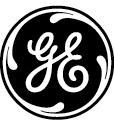 Americas
tel  503-885-5700
       888-GE-SECURITY (437-3287)
info@gesecurity.com
www.gesecurity.comAsia
tel 852-2907-8108
fax 852-2142-5063Australia
tel 61-3-9259-4700
fax 61-3-9259-4799Europe
tel 32-2-725-11-20
fax 32-2-721-86-13Latin America
tel 305-593-4301
fax 305-267-4300© 2007 GE Security. As a company of innovation, GE Security reserves the right to change product information without notice. For the latest product specifications, visit GE Security online at www.GESecurity.com or contact your GE Security sales representative.  © 2007 GE Security. As a company of innovation, GE Security reserves the right to change product information without notice. For the latest product specifications, visit GE Security online at www.GESecurity.com or contact your GE Security sales representative.  © 2007 GE Security. As a company of innovation, GE Security reserves the right to change product information without notice. For the latest product specifications, visit GE Security online at www.GESecurity.com or contact your GE Security sales representative.  © 2007 GE Security. As a company of innovation, GE Security reserves the right to change product information without notice. For the latest product specifications, visit GE Security online at www.GESecurity.com or contact your GE Security sales representative.  © 2007 GE Security. As a company of innovation, GE Security reserves the right to change product information without notice. For the latest product specifications, visit GE Security online at www.GESecurity.com or contact your GE Security sales representative.  